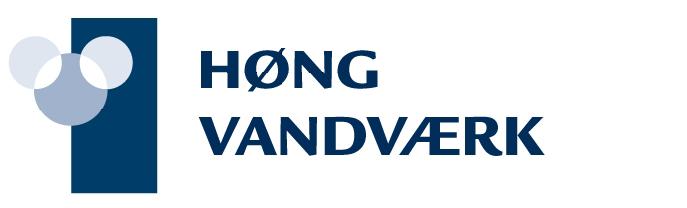 					            Februar 2019Høng Vandværk A.m.b.a.Sæbyvej 2 A4270 Hønginfo@hvv.dk - tlf. 5885 2192 / mobil 4034 8492Ejerskifteerklæring og flytteafregningTidligere beboer:  ……………………………………………….Ny adresse:          ……………………………………………….E-mail:                  ……………………………………………….Telefon:	         ……………………………………………….Ny beboer: ………………………………………………………………Adresse: ………………………………………………………………...Telefonnr.: …………………………E-mail:   …………………………………………………… Overtager / lejer herved Ejendommens adresse: ……………………………… Måler nr.: ………………………….Overtagelsesdato: …………………………………….Aflæsningstal: …………………………………………Vedtægter og regulativ kan ses på Høng Vandværk A.m.b.a. hjemmeside www.hvv.dk __________	__________________________Dato		Afsender navn